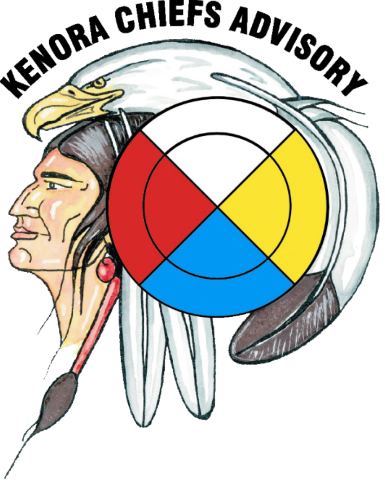 HOW TO ISSUE HYDRO REBATES TO OW CLIENTS TRAINING SESSIONInvitation to the Social Service Administrators in the Treaty #3 Area
		When: Friday, March 29th, 2019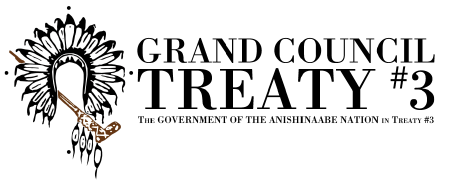 		Where: Canad Inns – Club Regent Hotel
1415 Regent Avenue West
Winnipeg, Manitoba
(204) 667 5560  Registration Deadline Friday, March 8th, 2019

Agenda to be forwarded upon registration_______________________________________________________________________

Accommodations will be provided for one (1) participant per community.
FOR MORE INFORMATION OR TO REGISTER PLEASE CONTACT:
Email: cheyenna.white@kenorachiefs.ca   |   Phone: (807) 467-8144   |   Fax: (807) 467-2656
How to Issue Hydro Rebates to OW Clients 
Training Session 

Canad Inns Club Regent - March 29th, 2019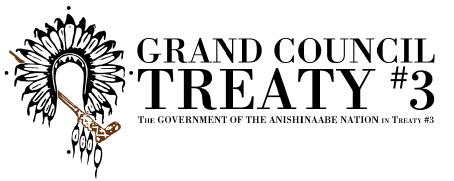 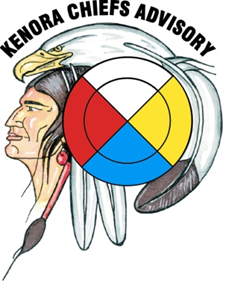 INFORMATION:	One (1) participant per community invited to attend.
Circle Y/N if room is required.    Y    N   |   Accommodations at the Canad Inns – Club RegentAccommodations to be provided for one (1) member per community only. It is possible that mileage could be compensated after the session.Any questions or concerns? Please call Kenora Chiefs Advisory at 1-807-467-8144.Or by email:    Cheyenna White @ cheyenna.white@kenorachiefs.caREGISTRATION:  DEADLINE MARCH 8th, 2019REGISTRATION:  DEADLINE MARCH 8th, 2019Name:Community:Email or contact #Position Dietary / Allergies:Dietary / Allergies:Check In DateCheck Out Date